Csikó adatai és *méretei (*a méretek felvétele a csikó 2 napos koráig meg kell, hogy történjen) *ellés lefolyásának pontozása az alábbiak szerint1 kód – könnyű ellés segítség nélkül2 kód – könnyű ellés segítséggel (maximum 2 fő húzta)3 kód – nehéz ellés (két főnél többen húzták)4 kód – nehéz ellés szaktechnikai beavatkozással5 kód – halva ellésTenyésztő adatai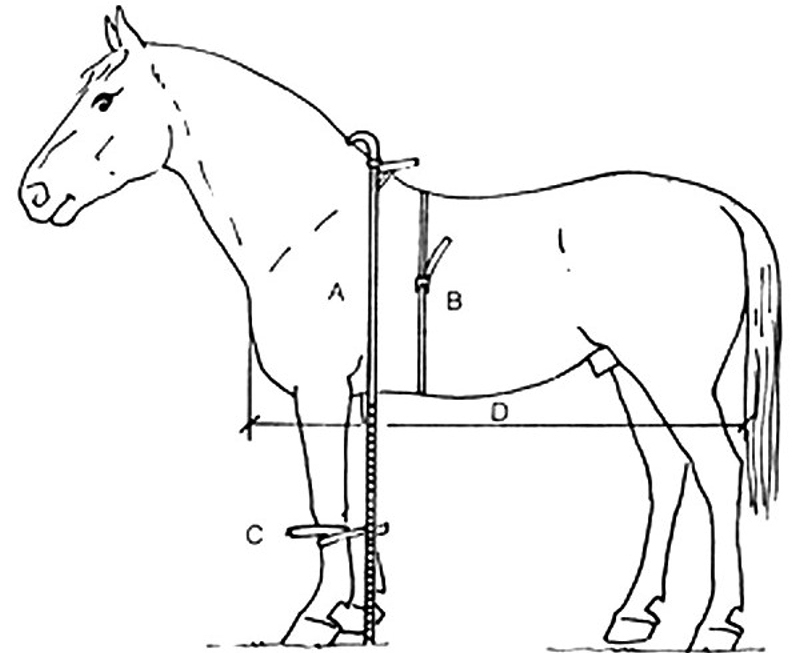 A – bottal mért marmagasság; B – övméret; C – szárkörméret felvételének helyeAnyja neve, azonosítójaApja neve, azonosítójaNemeSzíneSzületési idejemarmagasság szalaggalövméretszárkörmérettesttömeg(amennyiben megoldható)ellés lefolyása (1-5)*NeveTartási helyNébih tenyészetkód